Nam khê, ngày 06 tháng 9 năm 2022THÔNG BÁO VỀ VIỆC QUY ĐỊNH TRANG PHỤC, SỬ DỤNG ĐIỆN THOẠI CỦA HỌC SINH KHI ĐẾN TRƯỜNG HỌC TẬP VÀ THAM GIA CÁC HOẠT ĐỘNG NĂM HỌC 2022-2023I. Trang phục của học sinh thực hiện từ thứ 2 đến thứ 7- Thứ 2: Học sinh mặc áo sơ mi trắng có cổ, quần sẫm màu, đeo dép quai hậu hoặc giầy.- Ngày học có tiết Thể dục: học sinh mặc trang phục Thể dục thể thao, đeo giầy bata hoặc giầy thể thao.- Ngày thứ 7: Học sinh lớp có áo đồng phục của lớp và quần sẫm màu (Nếu lớp có áo đồng phục)- Còn lại các ngày trong tuần: Học sinh mặc áo trắng hoặc áo sáng màu có cổ, quần sẫm màu, đeo dép quai hậu hoặc giầy. (Khuyến khích học sinh mặc áo trắng có cổ)- Khăn quàng: 100% học sinh là đội viên đeo khăn quàng đầy đủ các ngày trong tuần (Trừ học sinh lớp 9 đã trưởng thành đội; học sinh là đoàn viên thì đeo huy hiệu đoàn theo quy định).II. Sử dụng điện thoại đi động đối với học sinh- Trong thời gian học tại trường học sinh không được sử dụng điện thoại- Học sinh chỉ được sử dụng điện thoại trong tiết học khi giáo viên cho phép để thực hiện yêu cầu của bài học.- Nếu học sinh cố tình sử dụng điện thoại trong thời gian học tại trường nhà trường sẽ thu điện thoại và lập biên bản đến cuối năm học sẽ mời phụ huynh đến để bàn giao. Trên đây là quy định về trang phục và việc sử dụng điện thoại di động của học sinh trong năm học 2022-2023. Nhà trường yêu cầu học sinh nghiêm túc thực hiện nếu học sinh vi phạm sẽ bị xem xét về hạnh kiểm trong năm học.                                                                  HIỆU TRƯỞNG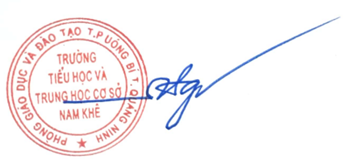 	                          Nguyễn Thu Trang     TRƯỜNG TH&THCS NAM KHÊ                    KHỐI THCSCỘNG HÒA XÃ HỘI CHỦ NGHĨA VIỆT NAMĐộc lập- Tự do- Hạnh phúc